Der Top AIR Luftfilter  verlängert die Lebensdauer Ihres MotorsDer TOP AIR Luftfilter Vorabscheider kann die Standzeit der Luftfilterpatrone um bis zum Zehnfachen verlängern, indem die Verunreinigungen der Luft herausgefiltert werden, bevor sie die Motorfilter erreichen.Wichtige Informationen zum TOP AIR LuftfilterSeit über 25 Jahren ist TOP AIR® führend in der Entwicklung von Luftfilter-Systemen.
Der TOP AIR® Luftfilter-Vorabscheider in Kunststoffausführung ist verfügbar von 0,08 m³ – 28 m³.
Egal für welchen Einsatzbereich Sie einen Luftfilter Vorabscheider benötigen, ob für Baumaschinen, Erntemaschinen oder Gabelstapler, wir haben den passenden Vorabscheider für Sie.
Der TOP AIR® Luftfilter-Vorabscheider ist der Luftfilter mit dem geringsten Ansaugunterdruck aller zur Zeit auf dem Markt befindlichen Vorabscheider, bei gleichzeitig höchstem Wirkungsgrad!.
Wir sind von unserem TOP AIR® Luftfilter-Vorabscheider so überzeugt, dass wir Ihnen eine Garantie von 6 Jahren auf den Vorabscheider bieten.Ihre Vorteile:Der TOP AIR Luftfilter Vorabscheider verlängert die Standzeit der Luftfilterpatrone.Reduziert den VerschleißReduziert die WartungskostenReduziert den KraftstoffverbrauchReduziert den ÖlverbrauchVermeidet kostspielige AusfallzeitenSelbst bei Beschädigung der Haube ist die Funktion noch gewährleistet.Niedrige BauhöheGarantie: 2 Jahre auf Lagerung, 6 Jahre auf GehäuseMontage in jeder Lage möglich (auch kopfüber)Lieferbar in 20 GrößenKurze AmortisationszeitRotorwelle doppelt kugelgelagert, Metall in MetallRobuste Bauweise, daher auch für extreme Belastung hervorragend geeignetNiedrige BauformSeitlicher Partikelauswurf, kein Entleeren von Auffangbehältern, kein Überhitzen des MotorsAbscheiderate mehr als 98 % aller Partikel bis 5 μm (5/1000 mm)Geringes Gewicht, keine zusätzlichen Montagestreben erforderlichDer Spezialist für staubige Einsätze:Straßenbau/ SteinbruchBauunternehmen/ AbbruchLandwirtschaft/ ForstwirtschaftGießerei/ StahlwerkeFlurförderzeuge/ BergbauSchneeräumfahrzeuge/ stationäre AnlagenDie Funktion des TOP AIR Luftfilter Vorabscheiders: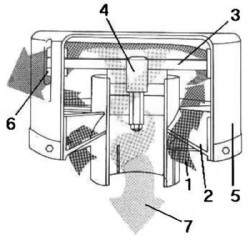 Die vom Motor angesaugte Luft (1) treibt den TOP AIR Vorabscheider an. Die Leitschaufeln (2) lenken den Luftstrom auf den staubdicht gekapselten Edelstahlrotor (3).
Dieser ist kugelgelagert (4) und erreicht eine Drehzahl bis zu 5000 1/min. Durch die Zentrifugalkraft und dem Ansaugunterdruck wird die Verunreinigung nach außen geschleudert, wandert an der Innenseite der polierten Haube (5) entlang und wird durch die seitliche Auswurföffnung (6) ausgeworfen. Die gereinigte Luft wird dem Motor zugeführt (7).Wenn Sie noch weitere Informationen wünschen oder Fragen haben, können Sie uns gerne 